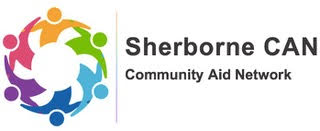 The pandemic has left many people in financial difficulties. Sherborne CAN’s aim is to facilitate mutual community support by acting as an intermediary between those who need something but can’t afford it and those who have the item and are happy to donate it. For example: a young mum needs toddler clothes. She can contact Sherborne CAN with her request. We will put an appeal out to the community on this page. Somebody comes forward and donates toddler clothes. Sherborne CAN passes the clothes to the mum.Hand-overs are conducted in a Covid-safe manner and items are quarantined. Only Sherborne CAN would know the identity of donor and recipient. Delivery/collection is agreed between Sherborne CAN and the parties.Clothes must be washed and all items should be in very good condition.No electrical items until we have a volunteer with PAT testing qualification. Sorry.Referrals from the Food Bank, GP surgeries, schools, and the usual agencies preferred.Please note: we can only accept items that have been requested, as we don’t have storage facilities.Sherborne CAN is based on the strong sense of community that we know exists in Sherborne and the surrounding villages. Your support would be very much appreciated.If you are in genuine need of an item or wish to donate an item requested, please contact Sherborne CAN by PM or on:
sherbornecan@gmail.comMobile: 07918040355Page rules
Please use this page to ask for help or offer assistance in the Sherborne area. Please no swearing or offensive behaviour. Discrimination or abuse of any kind will not be tolerated and perpetrators will be blocked immediately.